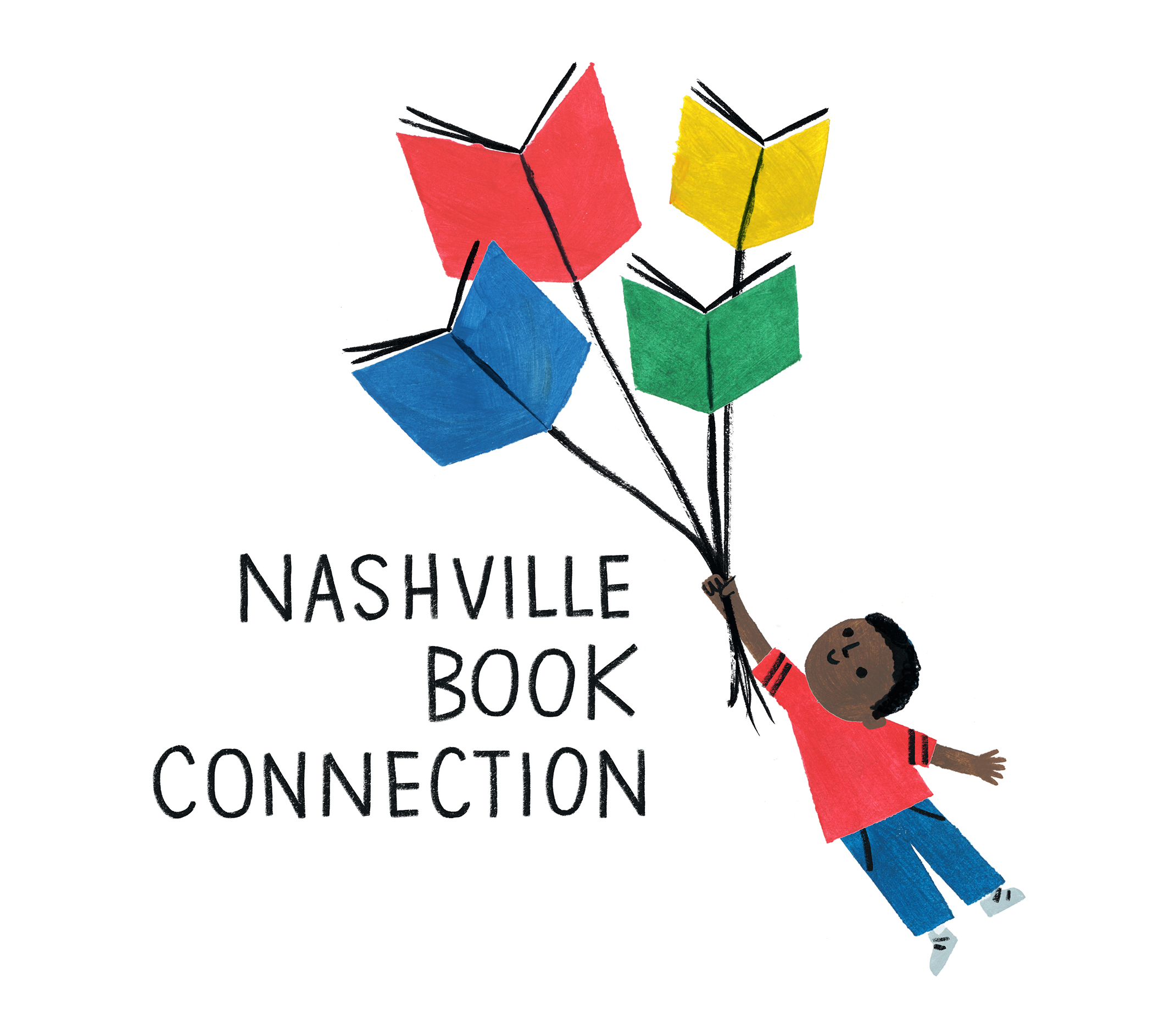 ORGANIZATIONAL BUDGET___________________________________________________________________________RevenueFY22 (2021-22) YTDFY23 (2022-23)Individual Donations$7,200.00$27,000Foundation Grants$0Corporate Sponsorships$0Surplus/Rollover$1,189.00$0Total Revenue$8,389.00$27,000ExpensesFY22 (2021-22) YTDFY23 (2022-23)Core Programming$4,975.22$18,000R&D/Pilot Programming$3,000Data Collection & Evaluation$1,500Administrative$743.45$2,000Marketing/Communications$2,000Materials (books)$1,240.00$2,000Personnel$34,350.00$45,800Total Expenses$41,308.67$74,300Surplus/Loss-$32,919.67-$47,300In-Kind ContributionsIn-Kind staffing support$34,350.00$45,800In-Kind materials (books donated)$1,240.00$2,000Grand Total (+/-)$2,670.33$500